 Department/Division/Office/ UnitDFAR Department/HMDAR DivisionDFAR Department/HMDAR DivisionDocument Type: FormDocument Type: FormDocument Type: FormDoc. No:DFAR/HMDAR/FOM/022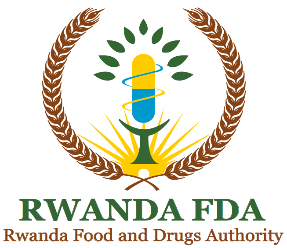 Title:Application Form for Medical Devices and In Vitro Diagnostics Devices (IVDDs) registrationRevision Number: 2Title:Application Form for Medical Devices and In Vitro Diagnostics Devices (IVDDs) registrationRevision Date: : 17/10/2022Title:Application Form for Medical Devices and In Vitro Diagnostics Devices (IVDDs) registrationEffective Date: 31/10/2022Title:Application Form for Medical Devices and In Vitro Diagnostics Devices (IVDDs) registrationReview Due Date: 30/10/2025Title:Application Form for Medical Devices and In Vitro Diagnostics Devices (IVDDs) registrationRef Doc. :Application NumberApplication NumberRwanda FDA use onlyRwanda FDA use onlyRwanda FDA use onlyDate of submission of dossierDate of submission of dossierRwanda FDA use onlyRwanda FDA use onlyRwanda FDA use only1.0 PARTICULARS OF THE MEDICAL DEVICE or IVDD (Bold or Tick the right type of application)1.0 PARTICULARS OF THE MEDICAL DEVICE or IVDD (Bold or Tick the right type of application)1.0 PARTICULARS OF THE MEDICAL DEVICE or IVDD (Bold or Tick the right type of application)1.0 PARTICULARS OF THE MEDICAL DEVICE or IVDD (Bold or Tick the right type of application)1.0 PARTICULARS OF THE MEDICAL DEVICE or IVDD (Bold or Tick the right type of application)1.1Type of application New              full registration       abridged registration   Renewal   Variation** If variation has been made, information supporting the changes should be submitted. Type of application New              full registration       abridged registration   Renewal   Variation** If variation has been made, information supporting the changes should be submitted. Type of application New              full registration       abridged registration   Renewal   Variation** If variation has been made, information supporting the changes should be submitted. Type of application New              full registration       abridged registration   Renewal   Variation** If variation has been made, information supporting the changes should be submitted. 1.2Name of the Medical Device or IVDDName of the Medical Device or IVDDName of the Medical Device or IVDDName of the Medical Device or IVDD1.3Classification of the Medical Device or IVDDClassification of the Medical Device or IVDDClassification of the Medical Device or IVDDClassification of the Medical Device or IVDD1.4Intended use of the Medical Device or IVDDIntended use of the Medical Device or IVDDIntended use of the Medical Device or IVDDIntended use of the Medical Device or IVDD1.5Name and address (physical and postal) of ApplicantAddress:                    Country:                      Telephone:                Telefax:                      E-Mail:        Name and address (physical and postal) of ApplicantAddress:                    Country:                      Telephone:                Telefax:                      E-Mail:        Name and address (physical and postal) of ApplicantAddress:                    Country:                      Telephone:                Telefax:                      E-Mail:        Name and address (physical and postal) of ApplicantAddress:                    Country:                      Telephone:                Telefax:                      E-Mail:        1.6Name and address ( physical and postal) of the manufacturerAddress:                    Country:                    Telephone:                Telefax:                     E-Mail       Name and address ( physical and postal) of the manufacturerAddress:                    Country:                    Telephone:                Telefax:                     E-Mail       Name and address ( physical and postal) of the manufacturerAddress:                    Country:                    Telephone:                Telefax:                     E-Mail       Name and address ( physical and postal) of the manufacturerAddress:                    Country:                    Telephone:                Telefax:                     E-Mail       1.7Visual description of the Medical Device or IVDDVisual description of the Medical Device or IVDDVisual description of the Medical Device or IVDDVisual description of the Medical Device or IVDD1.8Proposed shelf life (in months) (where applicable):Proposed shelf life (in months) (where applicable):Proposed shelf life (in months) (where applicable):Proposed shelf life (in months) (where applicable):1.9Proposed storage conditions (where applicable):Proposed storage conditions (where applicable):Proposed storage conditions (where applicable):Proposed storage conditions (where applicable):1.10Other sister/variants of the medical device (s) or IVD (s) registered or applied for registrationOther sister/variants of the medical device (s) or IVD (s) registered or applied for registrationOther sister/variants of the medical device (s) or IVD (s) registered or applied for registrationOther sister/variants of the medical device (s) or IVD (s) registered or applied for registration1.11list all accessories that are manufactured/ sold with the deviceslist all accessories that are manufactured/ sold with the deviceslist all accessories that are manufactured/ sold with the deviceslist all accessories that are manufactured/ sold with the devices1.12Do you hold Marketing Authorization(s) for another/ other medical device(s) or In Vitro Diagnostics Devices (IVDDs) in any of the East African Community (EAC)? Yes NoIf yes state Medical Device(s) or IVDD(s) name:     Regulatory Authority(ies) where the product is authorized:Marketing authorization number(s):       Indication(s):     Do you hold Marketing Authorization(s) for another/ other medical device(s) or In Vitro Diagnostics Devices (IVDDs) in any of the East African Community (EAC)? Yes NoIf yes state Medical Device(s) or IVDD(s) name:     Regulatory Authority(ies) where the product is authorized:Marketing authorization number(s):       Indication(s):     Do you hold Marketing Authorization(s) for another/ other medical device(s) or In Vitro Diagnostics Devices (IVDDs) in any of the East African Community (EAC)? Yes NoIf yes state Medical Device(s) or IVDD(s) name:     Regulatory Authority(ies) where the product is authorized:Marketing authorization number(s):       Indication(s):     Do you hold Marketing Authorization(s) for another/ other medical device(s) or In Vitro Diagnostics Devices (IVDDs) in any of the East African Community (EAC)? Yes NoIf yes state Medical Device(s) or IVDD(s) name:     Regulatory Authority(ies) where the product is authorized:Marketing authorization number(s):       Indication(s):     1.13Have you applied for Marketing Authorization(s) of medical device(s) or In Vitro Diagnostics Devices (IVDs) in any of the countries of the East African Community (EAC)? Yes NoIf yes state Medical Device name or IVDD:     Regulatory Authority(ies) where you have applied for registration:    Indication(s):   Have you applied for Marketing Authorization(s) of medical device(s) or In Vitro Diagnostics Devices (IVDs) in any of the countries of the East African Community (EAC)? Yes NoIf yes state Medical Device name or IVDD:     Regulatory Authority(ies) where you have applied for registration:    Indication(s):   Have you applied for Marketing Authorization(s) of medical device(s) or In Vitro Diagnostics Devices (IVDs) in any of the countries of the East African Community (EAC)? Yes NoIf yes state Medical Device name or IVDD:     Regulatory Authority(ies) where you have applied for registration:    Indication(s):   Have you applied for Marketing Authorization(s) of medical device(s) or In Vitro Diagnostics Devices (IVDs) in any of the countries of the East African Community (EAC)? Yes NoIf yes state Medical Device name or IVDD:     Regulatory Authority(ies) where you have applied for registration:    Indication(s):   1.14Country of origin (where the device was manufactured)Country of origin (where the device was manufactured)Country of origin (where the device was manufactured)Country of origin (where the device was manufactured)1.15Device Marketing Authorization in the country of origin (Attach Marketing Authorization of the Medical Device or IVDD from the National Regulatory Authority). If not registered, state the reasonsDevice Marketing Authorization in the country of origin (Attach Marketing Authorization of the Medical Device or IVDD from the National Regulatory Authority). If not registered, state the reasonsDevice Marketing Authorization in the country of origin (Attach Marketing Authorization of the Medical Device or IVDD from the National Regulatory Authority). If not registered, state the reasonsDevice Marketing Authorization in the country of origin (Attach Marketing Authorization of the Medical Device or IVDD from the National Regulatory Authority). If not registered, state the reasons1.16Name(s) and physical address(es) of the manufacturing site(s) of the Medical Device or IVDD. Alternative sites should be also declared here.All manufacturing sites involved in the manufacturing process of the device, stating the role of each including the quality control / in-process testing sites should be listed.Address:                     Country:                    Telephone:                 Telefax:                      E-Mail:        Name(s) and physical address(es) of the manufacturing site(s) of the Medical Device or IVDD. Alternative sites should be also declared here.All manufacturing sites involved in the manufacturing process of the device, stating the role of each including the quality control / in-process testing sites should be listed.Address:                     Country:                    Telephone:                 Telefax:                      E-Mail:        Name(s) and physical address(es) of the manufacturing site(s) of the Medical Device or IVDD. Alternative sites should be also declared here.All manufacturing sites involved in the manufacturing process of the device, stating the role of each including the quality control / in-process testing sites should be listed.Address:                     Country:                    Telephone:                 Telefax:                      E-Mail:        Name(s) and physical address(es) of the manufacturing site(s) of the Medical Device or IVDD. Alternative sites should be also declared here.All manufacturing sites involved in the manufacturing process of the device, stating the role of each including the quality control / in-process testing sites should be listed.Address:                     Country:                    Telephone:                 Telefax:                      E-Mail:        1.17Name and address (physical and postal) of the Agent/Local Technical Representative (LTR) (Attach a valid appointment letter notarized from the country of origin):        Address:                     Country:                    Telephone:                Telefax:                      E-Mail:        Name and address (physical and postal) of the Agent/Local Technical Representative (LTR) (Attach a valid appointment letter notarized from the country of origin):        Address:                     Country:                    Telephone:                Telefax:                      E-Mail:        Name and address (physical and postal) of the Agent/Local Technical Representative (LTR) (Attach a valid appointment letter notarized from the country of origin):        Address:                     Country:                    Telephone:                Telefax:                      E-Mail:        Name and address (physical and postal) of the Agent/Local Technical Representative (LTR) (Attach a valid appointment letter notarized from the country of origin):        Address:                     Country:                    Telephone:                Telefax:                      E-Mail:        1.18Name and address (physical and postal) of the person or company responsible for Pharmacovigilance and Post Marketing Surveillance:        Address:                       Country:                     Telephone:                  Telefax:                      E-Mail:        Name and address (physical and postal) of the person or company responsible for Pharmacovigilance and Post Marketing Surveillance:        Address:                       Country:                     Telephone:                  Telefax:                      E-Mail:        Name and address (physical and postal) of the person or company responsible for Pharmacovigilance and Post Marketing Surveillance:        Address:                       Country:                     Telephone:                  Telefax:                      E-Mail:        Name and address (physical and postal) of the person or company responsible for Pharmacovigilance and Post Marketing Surveillance:        Address:                       Country:                     Telephone:                  Telefax:                      E-Mail:        1.19Declaration of Conformity specifying all standards used in the manufacturing of the Medical Device or IVDDDeclaration of Conformity specifying all standards used in the manufacturing of the Medical Device or IVDDDeclaration of Conformity specifying all standards used in the manufacturing of the Medical Device or IVDDDeclaration of Conformity specifying all standards used in the manufacturing of the Medical Device or IVDD1.20Qualitative and Quantitative composition of the Medical Device or IVDD (If applicable)Qualitative and Quantitative composition of the Medical Device or IVDD (If applicable)Qualitative and Quantitative composition of the Medical Device or IVDD (If applicable)Qualitative and Quantitative composition of the Medical Device or IVDD (If applicable)1.21Name and address (physical and postal) of the Contract Research Organisation(s) where the clinical studies of the Medical Device or IVDD were conducted. (If applicable)Address:                     Country:                    Telephone:                 Telefax:                      E-Mail:         Name and address (physical and postal) of the Contract Research Organisation(s) where the clinical studies of the Medical Device or IVDD were conducted. (If applicable)Address:                     Country:                    Telephone:                 Telefax:                      E-Mail:         Name and address (physical and postal) of the Contract Research Organisation(s) where the clinical studies of the Medical Device or IVDD were conducted. (If applicable)Address:                     Country:                    Telephone:                 Telefax:                      E-Mail:         Name and address (physical and postal) of the Contract Research Organisation(s) where the clinical studies of the Medical Device or IVDD were conducted. (If applicable)Address:                     Country:                    Telephone:                 Telefax:                      E-Mail:         2.0 DECLARATION BY THE APPLICANT2.0 DECLARATION BY THE APPLICANT2.0 DECLARATION BY THE APPLICANT2.0 DECLARATION BY THE APPLICANT2.0 DECLARATION BY THE APPLICANTI,                                                                                             , the undersigned certify that all the information in this form and accompanying documentation is correct, complete and true to the best of my knowledge. I further confirm that the information referred to in my application dossier is available for verification during the Quality audit inspection. I also agree that I shall carry out pharmacovigilance and Post-marketing Surveillance to monitor the safety, quality and performance of the device on the market and provide safety, quality and performance update reports to Rwanda FDA.I further agree that I am obliged to follow the requirements of Rwanda's Legislation and Regulations, which are applicable to Medical Devices and IVDDs. I also consent to the processing of information provided to Rwanda FDA. It is hereby confirmed that fees will be paid/have been paid according to the authority’s rules* Signature:Date: * Note: If fees have been paid, attach proof of paymentI,                                                                                             , the undersigned certify that all the information in this form and accompanying documentation is correct, complete and true to the best of my knowledge. I further confirm that the information referred to in my application dossier is available for verification during the Quality audit inspection. I also agree that I shall carry out pharmacovigilance and Post-marketing Surveillance to monitor the safety, quality and performance of the device on the market and provide safety, quality and performance update reports to Rwanda FDA.I further agree that I am obliged to follow the requirements of Rwanda's Legislation and Regulations, which are applicable to Medical Devices and IVDDs. I also consent to the processing of information provided to Rwanda FDA. It is hereby confirmed that fees will be paid/have been paid according to the authority’s rules* Signature:Date: * Note: If fees have been paid, attach proof of paymentI,                                                                                             , the undersigned certify that all the information in this form and accompanying documentation is correct, complete and true to the best of my knowledge. I further confirm that the information referred to in my application dossier is available for verification during the Quality audit inspection. I also agree that I shall carry out pharmacovigilance and Post-marketing Surveillance to monitor the safety, quality and performance of the device on the market and provide safety, quality and performance update reports to Rwanda FDA.I further agree that I am obliged to follow the requirements of Rwanda's Legislation and Regulations, which are applicable to Medical Devices and IVDDs. I also consent to the processing of information provided to Rwanda FDA. It is hereby confirmed that fees will be paid/have been paid according to the authority’s rules* Signature:Date: * Note: If fees have been paid, attach proof of paymentI,                                                                                             , the undersigned certify that all the information in this form and accompanying documentation is correct, complete and true to the best of my knowledge. I further confirm that the information referred to in my application dossier is available for verification during the Quality audit inspection. I also agree that I shall carry out pharmacovigilance and Post-marketing Surveillance to monitor the safety, quality and performance of the device on the market and provide safety, quality and performance update reports to Rwanda FDA.I further agree that I am obliged to follow the requirements of Rwanda's Legislation and Regulations, which are applicable to Medical Devices and IVDDs. I also consent to the processing of information provided to Rwanda FDA. It is hereby confirmed that fees will be paid/have been paid according to the authority’s rules* Signature:Date: * Note: If fees have been paid, attach proof of paymentI,                                                                                             , the undersigned certify that all the information in this form and accompanying documentation is correct, complete and true to the best of my knowledge. I further confirm that the information referred to in my application dossier is available for verification during the Quality audit inspection. I also agree that I shall carry out pharmacovigilance and Post-marketing Surveillance to monitor the safety, quality and performance of the device on the market and provide safety, quality and performance update reports to Rwanda FDA.I further agree that I am obliged to follow the requirements of Rwanda's Legislation and Regulations, which are applicable to Medical Devices and IVDDs. I also consent to the processing of information provided to Rwanda FDA. It is hereby confirmed that fees will be paid/have been paid according to the authority’s rules* Signature:Date: * Note: If fees have been paid, attach proof of payment